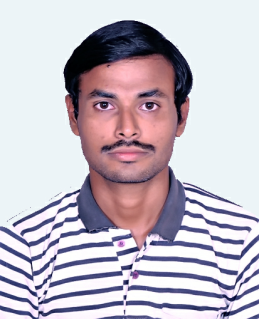  Balaji  Email Id : balaji.373999@2freemail.com                                                                    Curriculum Vitae      --------------------------------------------------------------------------------------------------------------------------------------------------------                                                                                      Career Objective:To build upon my present knowledge and to contribute towards the growth of the organization with my    skills and experience, leading towards my growth and development. Professional Qualifications:Degree in Mechanical Engineering ( 2008 – 2012 ) at  Sams College of  Engineering & Technology, Chennai  - India.HSC (+2) from  MKV Govt Higher Secondary School, Arani in (2008) under  State  Board  of    Tamilnadu, IndiaSSLC (10th) from  MKV Govt Higher Secondary School, Arani in (2006) under  State Board of   Tamilnadu, IndiaGulf Work Experiences :Company Name : Triolight Network Communication and Installation LLCDesignation         : Fire Alarm Technical Service EngineerDuration.             : November 2014 to Still     Role and Responsibilities  Alarm & Fire Fighting for Fire:Responsible for Servicing, Maintenances and Installation of Addressable and Conventional Fire Alarm System.Responsible for Servicing, Maintenances, Installation and configuration of Fire Alarm Control Panel Networking.Fire Alarm Control Panel and Devices troubleshooting like Open circuit, Ground fault  and testing. Attending all Emergency calls for rectification.Installation and configuration of Fire Alarm Repeater Panel.Periodic Testing of Alarm Alarm Horns and Tripping ModulesPeriodic Testing of Fire Sprinkler SystemMaintenances, Testing and Servicing of Fire Suppression System.Handing of Dubai Civil Defense Inspections and TestingsPeriodic Testing of Emergency and Exit Lights for Addressable and Conventional System.Preparing of Fire Alarm, Emergency lights and Exit Lights Checklist.Maintained Documentation of Serviced and Repaired.Maintenances, Testing & Servicing of Fire Hose ReelsMaintenances, Testing & Servicing of Fire ExtinguisherMaintenances, Testing & Servicing of Automatic Sprinkler SystemMaintenances, Testing & Fire Hydrant Loop Pressure Test.Maintenances, Testing & Servicing of Fire Jockey Pump and MotorMaintenances, Testing & Servicing of Fire Electrical Pump and MotorMaintenances, Testing & Servicing of Fire Diesel Engine Pump.Preparing of Checklist for Fire Hose Reel,Fire Extinguisher and Fire Pump and reporting to Operation Manager.Product Handles for Fire Alarm System : Addressable System :           Shield - PA2M and PA8M, GST -IP8M, Firex - IFP8, EST Quick Start,                       Ziton - ZP3, Eurotech Elite, Gent Esser,  Gent Vigilon, Simplex -U4100, Tyco MZX,  Tyco Zettler, JSB Copper and Apollo.   Conventional System :                          Simplicity,  Zeta, Shield, Firex, Notifier and Apollo.Indian Experiences :                           Company Name  : Sree Sai Management and Project Consultant Pvt Ltd.                          Designation         : Junior Fire Fighting Engineer                          Duration              : 11th June 2012 to 23rd July 2014     Role and Responsibilities Erection, Testing and Commissioning of Fire Fighting System And Fire Alarm System.Execution & Monitoring Internal & External of Fire Fighting system and Fire Alarm job activities directly on site.Erection of Fire Fighting Systems such as Fire Hydrant, Fire Sprinkler, Fire Detection, Fire Alarm and Fire Extinguisher Systems.Erection of Pumps such as Hydro-Pneumatic Pumping System, Jockey Pump, Eletrical Motor Driven Centrifugal Fire Hydrant Pump and Diesel Engine Centrifugal Multistage Pump & Microprocessor based Panel.Preparing of Fire Fighting Work Order.Preparing & Bill Certification of  Fire Fighting.Preparing the Man Power Allocation & Daily Progress ReportPreparing  of Fire Fighting Indents for all the works.Preparing the Project Work Schedule for weekly and Monthly.Tracking work progress with respect to work schedule.Maintaining the Work Status Records and forward to DGM. Maintaining the checklist for all works and Quality.Drawing Clarification with architect and consultant.Inspecting the incoming materials as per the BOQ approved.Attending the site meeting concerning the progress work.Testing the Pipelines for all works by Hydraulic Pressure Test.    Software Skills : MS Office - Word, Excel and PresentationAutoCad.   Certificate Course : Professional in Product Design and Analysis from CAD Center 2012.Person Details : Name                : BalajiSex                    : MaleMarital Status : SingleNationality.      : IndianReligion            : HinduLanguages       : English, Tamil and TeluguVisa Expiry       : 25/01/2019Declaration : I hereby declare that all the above mentioned details are true to the best of my knowledge        								                   Applicants                                                                                                                       (Balaji 